Universitas   TyrnaviensisFacultas   IuridicaKatedra medzinárodného práva a európskeho právaOkruhy otázokna skúšku z predmetu „Medzinárodné právo verejné  II“1. Štátne územie jeho definícia a ochrana v medzinárodnom práve verejnom2. Spôsoby nadobúdania štátneho územia v medzinárodnom práve verejnom3. Štátne hranice, definícia a spôsoby určovania štátnych hraníc4. Medzinárodnoprávna úprava slovenských štátnych hraníc5. Pohraničný režim a malý pohraničný styk  v medzinárodnom práve verejnom6. Cezhraničná spolupráca územných celkov v medzinárodnom práve verejnom7. Medzinárodné riečne právo8. Medzinárodné morské právo9. Medzinárodnoprávny režim Antarktídy10. Medzinárodnoprávny režim vzdušného priestoru11. Právny režim Arktídy12. Medzinárodné kozmické právo 13. Medzinárodné právo životného prostredia 14. Obyvateľstvo a jednotlivci v medzinárodnom práve – chránené skupiny osôb a jednotlivcov15. Štátne občianstvo v medzinárodnom práve verejnom16. Cudzinecké režimy v medzinárodnom práve verejnom17. Právo diplomatickej ochrany v medzinárodnom práve verejnom 18. Medzinárodnoprávna ochrana ľudských práv všeobecne, vývoj a generácie ľudských práv 19. Univerzálny systém ochrany ľudských práv20. Európske systémy ochrany ľudských práv21. Medzinárodné azylové a utečenecké právo22. Vnútroštátne orgány pre medzinárodné styky – členenie 23. Hlava štátu ako vnútroštátny orgán pre medzinárodné styky24. Predseda vlády a vláda  ako vnútroštátne orgány pre medzinárodné styky25. Minister zahraničných vecí a ministerstvo zahraničných vecí  ako vnútroštátne orgány pre medzinárodné styky26. Zahraničné štátne orgány pre medzinárodné styky – členenie27. Medzinárodné diplomatické právo 28. Medzinárodné konzulárne právo 29. Právo medzinárodných orgánov a medzinárodných organizácií, základné pojmy, historický vývoj a členenie medzinárodných orgánov a organizácií30. Právo medzinárodných orgánov31. Právo medzinárodných organizácií32. Organizácia Spojených národov33. Medzinárodné odborné organizácie34. Rada Európy35. Európska únia36. Organizácia Severoatlantickej zmluvy37. Organizácia pre bezpečnosť a spoluprácu v Európe 38. Medzinárodné právo ozbrojených konfliktov, vývoj a členenie39. Právo siahnuť k vojne podľa medzinárodného právo ozbrojených konfliktov, právo medzinárodnej bezpečnosti40. Právo platné za vojny podľa medzinárodného právo ozbrojených konfliktov41. Neutralita podľa medzinárodného právo ozbrojených konfliktov42. Vojnová okupácia podľa medzinárodného právo ozbrojených konfliktov43. Medzinárodné humanitárne právo 44. Medzinárodné právo odzbrojenia45. Medzinárodné trestné právo 46. Inštitút extradíce v medzinárodnom práve verejnom 47. Prípad  „Ostrov Palmas“, USA proti Holandsku, Stály arbitrážny dvor, rozsudok zo 4. apríla 1928 48. Prípad „Chrám Preah Vihear“ , Kambodža proti Thajsku, Medzinárodný súdny dvor, rozsudok z 15. júna 1962 49. Prípad „Veľrybárstvo v Antarktíde“,  Austrália proti Japonsku (Nový Zéland intervenujúci), Medzinárodný súdny dvor, rozsudok z 13. marca 2014 50. Prípad „Severomorský kontinentálny šelf“, SRN proti Dánsku a SRN proti Holandsku, Medzinárodný súdny dvor, rozsudok z 20.februára 1969 (13.03. a 14.03.).51. Prípad „Nottebohm“, Lichtenštajnsko proti Guatemale, Medzinárodný súdny dvor, rozsudok zo 6. apríla 1955 52. Prípad Rigová  proti Slovenskej republike, Výbor na odstránenie rasovej diskriminácie, nález zo 7. marca 2005 53. Prípad Pretty proti Veľkej  Británii, Európsky súd pre ľudské práva, rozsudok z 29. apríla 200254. Prípad „Východné Grónsko“, Dánsko proti Nórsku, Stály dvor medzinárodnej spravodlivosti, rozsudok z 5. apríla 1933 55. Prípad „Diplomatický a konzulárny personál USA v Teheráne“, USA proti Iránu, Medzinárodný súdny dvor, rozsudok z  24. mája 1980 Spracoval:                                                                 doc. JUDr. Juraj Jankuv, PhD.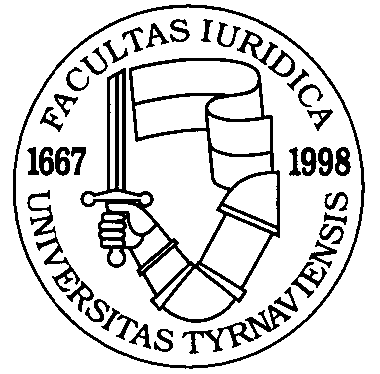 